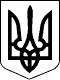 УКРАЇНАЖИТОМИРСЬКА ОБЛАСТЬНОВОГРАД-ВОЛИНСЬКА МІСЬКА РАДАМІСЬКИЙ ГОЛОВАРОЗПОРЯДЖЕННЯвід   02.10.2019  № 232(о)               Про проведення заходів з нагоди                   Дня захисника України      Керуючись пунктами 19, 20 частини четвертої статті 42 Закону України „Про місцеве самоврядування в Україні“, враховуючи роль захисників України у забезпеченні оборони України, захисті її суверенітету, територіальної цілісності і недоторканості її кордонів, з метою військово-патріотичного виховання молоді:      1. Затвердити  План заходів з нагоди Дня захисника  України (далі - План) згідно з додатком.       2. Відділу культури і туризму міської ради (Заєць Л.В.), управлінню освіти і науки міської ради (Ващук Т.В.), управлінню у справах сім’ї, молоді, фізичної культури і спорту (Циба Я.В.) організувати та провести заходи                          згідно затвердженого Плану.  3. Управлінню житлово-комунального господарства, енергозбереження та комунальної власності міської ради (Богданчук О.В.) провести благоустрій територій біля Меморіалу загиблим учасникам АТО, Арки пам’яті Небесній Сотні та загиблим учасникам АТО.      4. Начальнику відділу з питань охорони здоров’я та медичного забезпечення міської ради (Дутчак Л.Р.) забезпечити чергування бригади швидкої допомоги в місцях проведення масових заходів.  5. Рекомендувати Новоград-Волинському відділу поліції Головного управління Національної  поліції  в Житомирській області (Заровний М.П.):  5.1 забезпечити охорону громадського порядку під час проведення масового заходу 14 жовтня 2019 року біля Арки пам’яті Небесній Сотні та загиблим учасникам АТО і Меморіалу загиблим учасникам АТО;  5.2 призупинити та перекрити рух транспорту під час проведення заходу біля Арки пам’яті Небесній Сотні та загиблим учасникам АТО 14 жовтня 2019 року                  з 10.40 год. до 11.40 год. по вул. Шевченка від Центральної площі до                             вул. Чернишевського та  вул. Героїв АТО;      5.3 забезпечити охорону правопорядку під час виставки зразків озброєння військової техніки  та в  місцях масового  відпочинку населення.      6. Відділу інформації  та зв’язків  з  громадськістю  міської  ради                     (Талько О.М.) висвітлити заходи в місцевих засобах масової інформації.      7. Контроль за  виконанням цього розпорядження залишаю за собою.В.о. міського голови                                                                                 О.В. Гвозденко                                                                                        Додаток                                                                                                                                                       до розпорядження міського  голови                                                                           від    02.10.2019   № 232(о)План заходів з нагоди Дня захисника  України Керуючий справами виконавчого комітету міської ради                                                                              Д.А. Ружицький №з/пНазва заходуМісце проведенняДата та час проведенняВідповідальні1Бібліотечна акція «Книжки-захисникам України»Міська централізована бібліотечна системаЖовтеньЗаєць Л.В.  Онищук Л.В.2Виставка-інсталяція  «Випала почесна славна доля – захищати України рубежі»Центральна міська бібліотека ім. Юрія Ковальського08.10.2019Заєць Л.В.  Онищук Л.В.3Чемпіонат з тенісу настільного на першість Оперативного командування «Північ»                 з нагоди  Дня Захисника УкраїниСпортивна зала ДЮКФП                вул. Ушакова, 5408.10-11.10.201909.00-15.00 год.Гвозденко О.В. Циба Я.В.Тимофєєва Л.С.Кащук М.В.4Виставка історичної книги «Літописна історія козацької України»Бібліотека-філія № 308.10.2019Заєць Л.В.  Онищук Л.В.5Міні-футбол з нагоди  Дня  Захисника України Міні-футбольне поле ДЮКФПвул. Ушакова, 5409.10.201913.00 год.Циба Я.В.Тимофєєва Л.С.Кащук М.В.6Історична  мандрівка  «Козаку найперше – воля, козаку найперше – честь»Центральна дитяча бібліотека                     ім. Олени Пчілки, бібліотека-філія № 410.10.2019Заєць Л.В.  Онищук Л.В.7Дитяча виставка «Мамай мандрує»Краєзнавчий музей 10.10-10.11.2019Заєць Л.В.   Жовтюк О.М. Легензова С.М.8Історико - патріотична година:«Героїв стежина – від батька до сина»;«У всі віки приносять славу Україні  козаки»Бібліотека-філія № 5, бібліотека-філія № 210.10.201911.10.2019Заєць Л.В.  Онищук Л.В.9Історико - патріотична вікторина  «Дух козацтва- український дух»Бібліотека-філія № 111.10.2019Заєць Л.В.  Онищук Л.В.10Відкриття пам’ятника на братській могилі воїнів Другої світової війни тамеморіальної дошки Козаку В.О.с. Майстрів11.10.201910.00 год.Гвозденко О.В.                 Остапчук В.І. Колотов С.Ю. Легенчук А.В.Ящук І.К. Ружицький Д.А. Заєць Л.В.11Трансляція відео вітання «Привітай захисника»Місцеве телебачення11-14.10.2019Талько О.М.12Виставка зразків озброєння військової технікиПлощаЛесі Українки11.10.2019Гараз І.В.13Стилізована фотовиставка «Сильні духом. Матері»На території міста11-14.10.2019Циба Я.В.                 Ліберда В.А. Чайковська Я.О.14Святковий концертМіський                  Палац культури                   ім. Лесі Українки11.10.2019 17.00 год.Гвозденко О.В.                 Остапчук В.І. Колотов С.Ю. Легенчук А.В.Ящук І.К. Ружицький Д.А. Заєць Л.В.15Виставка робіт учнів образотворчого відділення Школи мистецтв «Нащадкам славних козаків»Міський                 Палац культури ім. Лесі Українки11.10.2019 протягом дняЗаєць Л.В. ПолтавченкоЛ.В.16Фотовиставка                            «30 миттєвостей 30-ки»Міський                 Палац культури ім. Лесі Українки11.10.2019 протягом дняЗаєць Л.В. Антипчук І.Д.17Тематичний огляд  літератури «Захисник Вітчизни – гордість народу, відвага,  мужність»Центральна міська бібліотека             ім. Юрія Ковальського12.10.2019Заєць Л.В.  Онищук Л.В.18Покладання квітів до пам’ятниківвул. Чехова,                вул. Соборності,вул.Лесі Українки,                  вул. Івана Франка,                     вул. Сагайдачного14.10.201911.00 год.Ващук Т.В. керівники закладів освіти19Покладання квітів  та вшанування пам’яті Героїв, які віддали  своє  життя за  незалежність УкраїниАрка пам’яті Небесній Сотні та загиблим учасникам АТО14.10.201911.00 год.Гвозденко О.В. Остапчук В.І. Колотов С.Ю. Легенчук А.В.Ящук І.К. Ружицький Д.А. Заєць Л.В.20Флеш-моб «Україна,ти моя єдина»Вул. Шевченка 1614.10.201911.15 год.Ващук Т.В.керівники закладів освіти21Покладання квітів та вшанування героїв, які віддали  своє  життя за  незалежність УкраїниМеморіал  загиблим  учасникам АТО14.10.201911.40 год.Гвозденко О.В. Остапчук В.І. Колотов С.Ю. Легенчук А.В.Ящук І.К. Ружицький Д.А. Заєць Л.В.22Інформаційно-просвітницькі заходи за участю ветеранів війни та військової служби, учасників бойових дій та учасників антитерористичної операції на Сході України та Операції об’єднаних сил, учасників українського визвольного рухуЗаклади загальної середньої освіти (далі- ЗЗСО) міста15-18.10.2019Ващук Т.В. керівники закладів освіти23Тематичні  концерти, вечори-реквієми,  науково-практичні конференції, літературно-мистецькі заходи, конкурси малюнків, спортивні змаганняЗЗСО міста15-18.10.2019Ващук Т.В. керівники закладів освіти24Виставки книг в бібліотеках, присвячені подіям на Сході України, українському визвольному руху, в тому числі і історії Українського козацтва                                                            ЗЗСО міста15-18.10.2019Ващук Т.В. керівники  закладів освіти25Уроки мужностіЗЗСО міста15-18.10.2019Ващук Т.В.керівники закладів освіти26Фотовиставка «Герой України з моєї родини»ЗЗСО міста15-18.10.2019Ващук Т.В.керівники закладів освіти